Comune di LONGHENAVERBALE DI DELIBERAZIONEDELLA GIUNTA COMUNALEOGGETTO: APPROVAZIONE DEL PATTO DI INTEGRITA’L’anno DUEMILASEDICI addì TRE del mese di NOVEMBRE alle ore 18.00 nella Sala delle adunanze.Previa l’osservanza di tutte le formalità prescritte dalla vigente legge vennero oggi convocati a seduta i componenti della Giunta Comunale.All’appello risultano:Assiste l’adunanza il Segretario Comunale Dott. Giancarlo Iantosca il quale provvede alla redazione del presente verbale.Essendo legale il numero degli intervenuti, il Sig. Plodari Giancarlo – Sindaco assume la presidenza e dichiara aperta la seduta per la trattazione dell’oggetto sopra indicato.OGGETTO: APPROVAZIONE DEL PATTO DI INTEGRITA’.LA GIUNTA COMUNALERichiamati:  l’articolo 48 del decreto legislativo 18 agosto 2000 numero 267 e ss.mm.ii.; il comma 17 dell’articolo 1 della legge “anticorruzione” n. 190/2012: “Le stazioni appaltanti possono prevedere negli avvisi, bandi di gara o lettere di invito che il mancato rispetto delle clausole contenute nei protocolli di legalità o nei patti di integrità costituisca causa di esclusione dalla gara”; il Piano Nazionale Anticorruzione ed il Piano Triennale di Prevenzione della Corruzione dell’ente; Premesso che: i patti d'integrità ed i protocolli di legalità sono un complesso di condizioni la cui accettazione viene configurata dall’ente, in qualità di stazione appaltante, come presupposto necessario e condizionante la partecipazione dei concorrenti ad una gara di appalto; il patto di integrità è un documento che la stazione appaltante richiede ai partecipanti alle gare;il patto permette un controllo reciproco e sanzioni per il caso in cui qualcuno dei partecipanti cerchi di eluderlo; il patto reca “un complesso di regole di comportamento finalizzate alla prevenzione del fenomeno corruttivo e volte a valorizzare comportamenti eticamente adeguati per tutti i concorrenti”; Dato atto che: questa Amministrazione, come dichiarato nel vigente Piano Triennale di Prevenzione della Corruzione, è intenzionata ad elaborare patti d’integrità e protocolli di legalità da imporre in sede di gara ai concorrenti; il Responsabile per la Prevenzione della Corruzione, dott. Giancarlo Iantosca, ha elaborato l’allegato “Patto di Integrità” composto da 5 articoli; il patto, una volta approvato da questo esecutivo, sarà sottoposto ai concorrenti di ogni gara e affidamento, anche diretto, di appalti di lavori, servizi e forniture effettuati dagli uffici di questa Amministrazione di importo superiore ad euro 10.000,00; Acquisito il parere di regolarità tecnica di cui all’art. 49, comma 1 del D.lgs. 267/2000; Dato atto che il presente provvedimento non comporta riflessi dal punto di vista economico;Con votazione favorevole unanime espressa per alzata di mano; DELIBERA 1) Di approvare i richiami, le premesse e l’intera narrativa quali parti integranti e sostanziali del dispositivo.2) Di approvare il “Patto di Integrità” composto da 5 articoli (che al presente si allega quale parte integrante e sostanziale).3) Di sottoporre il “Patto di Integrità” ai concorrenti di ogni gara e affidamento, anche diretto, di appalti di lavori, servizi e forniture effettuati dagli uffici di questa Amministrazione di importo superiore ad euro 10.000,00; 4) Di dare atto che, ai sensi dell'art. 3 della legge n. 241/90 e ss.mm.ii., contro il presente atto è possibile proporre ricorso innanzi al T.A.R. Lombardia - sezione staccata di Brescia - entro e non oltre 60 giorni dall'ultimo giorno di pubblicazione all'Albo on line o, in alternativa, entro 120 giorni dall'ultimo giorno di pubblicazione all'Albo on line al Capo dello Stato ai sensi dell’ art. 9 del D.P.R. n. 1199/715)  Di dichiarare il presente provvedimento immediatamente eseguibile, ai sensi dell’art. 134, comma 4 del D.Lgs. 267/2000, con votazione favorevole unanime espressa per alzata di mano.GARA:STAZIONE APPALTANTE :  COMUNE DI LONGHENA (BS)C.I.G.:                                                                     PATTO DI INTEGRITA'                                                                            trail Comune di LONGHENA, con sede legate in Longhena, piazza Chiesa n. 11 (C.F. e P. IVA: 00855400172; - (in seguito più semplicemente denominato Comune) el'Operatore Economico XXXXXXXXXXXXXX, con sede legale in XXXXXXXXXXXX (C.F.: XXXXXX; P.IVA: XXXXXXXX II presente documento deve essere obbligatoriamente e incondizionatamente accettato da l'Operatore Economico mediante sottoscrizione ai fini della partecipazione alla gara. II mancato rispetto delle clausole contenute nel presente patio di integrità costituisce a tutti gli effetti causa di esclusione dalla gara. Il presente documento costituisce parte integrante di questa gara e del relativo contratto. 
	VISTIla Legge 6 novembre 2012 n. 190 recante "Disposizioni per la prevenzione e la repressione della corruzione e dell' illegalità nella pubblica amministrazione" ed, in particolare, l'art. 1, comma. 17; il vigente Piano Nazionale Anticorruzione emanato dell'Autorità Nazionale Anticorruzione delle amministrazioni pubbliche il vigente Piano Triennale di Prevenzione delta Corruzione del Comune di Longhena; il vigente Codice di comportamento dei dipendenti pubblici del Comune di Longhena. SI CONVIENE QUANTO SEGUEArt. 	1 — IL presente Patto d'integrità stabilisce la formale obbligazione dell'Operatore economico che, ai fini della partecipazione alla gara in oggetto, si impegna: a conformare i propri comportamenti ai principi di lealtà, trasparenza e correttezza, a non offrire, accettare o richiedere somme di denaro o qualsiasi altra ricompensa, vantaggio o beneficio, sia direttamente che indirettamente tramite intermediari, al fine dell'assegnazione del contratto e/o al fine di distorcerne la relativa corretta esecuzione; a segnalare alla Stazione Appaltante qualsiasi tentativo di turbativa, irregolarità o distorsione nelle fasi di svolgimento della gara e/o durante l'esecuzione dei contratti, da parte di ogni interessato a addetto o di chiunque possa influenzare le decisioni relative alla gara in oggetto; a segnalare eventuali situazioni di conflitto di interesse, di cui sia a conoscenza, rispetto ai responsabili e/o ad ogni soggetto addetto al procedimento di gara ovvero ai responsabili e/o soggetti addetti all'esecuzione del contratto; a segnalare eventuali relazioni di parentela, di cui sia a conoscenza, rispetto al personale dipendente della Stazione Appaltante e/o degli enti fruitori del servizio; ad informare puntualmente tutto il personale, di cui si avvale, del presente patto di integrità e degli obblighi in esso contenuti; a vigilare affinché gli impegni sopra indicati siano osservati da tutti i collaboratori e - dipendenti nell'esercizio dei compiti loro assegnati; a denunciare alla Pubblica Autorità competente ogni irregolarità o distorsione di cui sia venuto a conoscenza per quanta attiene l'attività di cui all'oggetto della gara in causa; Dichiara, inoltre, di non trovarsi in situazioni di controllo o di collegamento, sia formate, sia sostanziale, con altri concorrenti e che non si è accordato e non si accorderà con altri partecipanti alla gara. Art. 	2 	— L'Operatore Economico prende nota e accetta che nel caso di mancato rispetto degli impegni anticorruzione assunti con il presente Patto di Integrità, comunque accertato dall'Amministrazione, potranno essere applicate le seguenti sanzioni: esclusione del concorrente dalla gara; escussione delta cauzione di validità dell'offerta; risoluzione del contratto; escussione della cauzione di buona esecuzione del contratto; segnalazione all'Autorità per l'applicazione delle prescritte sanzioni. Art. 	3 - Il contenuto del Patto di integrità e le relative sanzioni applicabili resteranno in vigore sino alla completa esecuzione del contratto. Il presente Patto, sottoscritto dall'operatore economico aggiudicatario, costituirà allegato del contralto e in esso richiamato, onde formarne parte integrante, sostanziale e pattizia. Art. 	4 — La mancata accettazione incondizionata del presente Patto, mediante sottoscrizione da parte del Legale Rappresentante dell'Operatore Economico partecipante ovvero, in caso di consorzi o raggruppamenti temporanei di imprese, dal Rappresentante di ciascuna consorziata/raggruppata ovvero in caso di avvalimento dal Rappresentante della ditta ausiliaria, comporterà l'esclusione della gara. Art. 	5 - Per ogni controversia relativa all'interpretazione ed esecuzione del presente Patto d'Integrità fra la Stazione Appaltante e i concorrenti, e tra gli stessi concorrenti, è competente il Foro di Brescia. FIRMA	FIRMAPer il Comune	Per la dittaIl Responsabile del procedimento	IL Rappresentante Legale	Il presente verbale viene letto e sottoscritto come segue IL PRESIDENTE                                                                  IL SEGRETARIO COMUNALEPlodari Giancarlo                                                                       Dott. Giancarlo IantoscaCOMUNICAZIONE AI CAPIGRUPPO Prot. 2369 /2016Si da atto che del presente verbale viene data comunicazione oggi 07.11.2016 giorno di pubblicazione ai Capigruppo consiliari riguardando materie elencate all’art. 125 del D.Lgs. 18.08.2000 , n. 267 .Visto : IL SINDACO                                                           IL SEGRETARIO COMUNALEPlodari Giancarlo                                                                        Dott. Giancarlo IantoscaREFERTO DI PUBBLICAZIONEn. 286   Reg. Pubbl.Certifico io sottoscritto Segretario Comunale, su conforma dichiarazione del messo, che copia del presente verbale viene pubblicata il giorno 07.11.2016  all’Albo Pretorio on line ove rimarrà esposta per 15 giorni consecutivi ( art. 124 D.Lgs. 18.08.2000 , n. 267 )Lì, 07.11.2016     IL SEGRETARIO COMUNALEDott. Giancarlo IantoscaCERTIFICATO DI ESECUTIVITA’Si certifica che la suestesa deliberazione è stata dichiarata immediatamente eseguibile ai sensi dell’art. 134, comma 4 del D.Lgs. 18.08.2000, n. 267.Lì, 07.11.2016                                                                                               IL SEGRETARIO COMUNALE Dott. Giancarlo IantoscaCopia conforme all’originale , in carta libera ad uso amministrativo .Lì, 07.11.2016                                                                                 IL SEGRETARIO COMUNALEDott. Giancarlo Iantosca________________________________________________________________________PARERI RESI AI SENSI E PER GLI EFFETTI DELL’ARTICOLO 49, PRIMO COMMA,  D.LGS 267/2000________________________________________________________________________________Proposta di deliberazione avente per oggetto:APPROVAZIONE DEL PATTO DI INTEGRITA’._______________________________________________________________________Parere sulla regolarità tecnica    Il sottoscritto esprime parere [X] favorevole sulla regolarità tecnica della proposta di deliberazione in oggetto.Longhena, lì 03.11.2016                                             Il responsabile dell’area amministrativa Il Segretario Comunale                                                             dott. Giancarlo Iantosca________________________________________________________________________________Parere sulla regolarità contabileIl sottoscritto esprime parere [ ] favorevole sulla regolarità contabile della proposta di deliberazione in oggetto Longhena, lì 03.11.2016                                                     Il responsabile dell’area finanziaria                                                                                   Sig.ra Patrizia Appiani ________________________________________________________________________________DELIBERAZIONE N.  41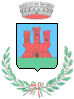 PresenteAssente1Plodari GiancarloSindacoX2Sacchetto MarcoAssessore  VicesindacoX3Valtulini StefanoAssessoreXTotale3COMUNE DI LONGHENAProvincia di Brescia  Deliberazione n. 41 GIUNTA COMUNALE del  03.11.2016